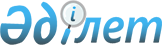 Об установлении квоты рабочих мест по Таскалинскому району на 2021 год
					
			Утративший силу
			
			
		
					Постановление акимата Таскалинского района Западно-Казахстанской области от 19 февраля 2021 года № 25. Зарегистрировано Департаментом юстиции Западно-Казахстанской области 22 февраля 2021 года № 6833. Утратило силу постановлением акимата Таскалинского района Западно-Казахстанской области от 20 декабря 2021 года № 259
      Сноска. Утратило силу постановлением акимата Таскалинского района Западно-Казахстанской области от 20.12.2021 № 259 (вводится в действие со дня первого официального опубликования).
      В соответствии с Уголовно-исполнительным кодексом Республики Казахстан от 5 июля 2014 года, Законом Республики Казахстан от 23 января 2001 года "О местном государственном управлении и самоуправлении в Республике Казахстан", Законом Республики Казахстан от 6 апреля 2016 года "О занятости населения" и приказом Министра здравоохранения и социального развития Республики Казахстан от 26 мая 2016 года № 412 "Об утверждении Правил квотирования рабочих мест для трудоустройства граждан из числа молодежи, потерявших или оставшихся до наступления совершеннолетия без попечения родителей, являющихся выпускниками организаций образования, лиц, освобожденных из мест лишения свободы, лиц, состоящих на учете службы пробации" (зарегистрирован в Реестре государственной регистрации нормативных правовых актов № 13898) акимат Таскалинского района ПОСТАНОВЛЯЕТ:
      1. Установить квоту рабочих мест для организаций, независимо от организационно - правовой формы и формы собственности от списочной численности работников организаций по Таскалинскому району на 2021 год в следующих размерах:
      для трудоустройства граждан, из числа молодежи, потерявших или оставшихся до наступления совершеннолетия без попечения родителей, являющихся выпускниками организаций образования в размере одного процента, согласно приложению 1 к настоящему постановлению;
      для трудоустройства лиц, освобожденных из мест лишения свободы в размере двух процентов, согласно приложению 2 к настоящему постановлению;
      для трудоустройства лиц, состоящих на учете службы пробации в размере двух процентов, согласно приложению 3 к настоящему постановлению.
      2. Признать утратившим силу постановление акимата Таскалинского района от 30 января 2020 года №15 "Об установлении квоты рабочих мест по Таскалинскому району на 2020 год" (зарегистрированное в Реестре государственной регистрации нормативных правовых актов за №6012, опубликованное 4 февраля 2020 года в Эталонном контрольном банке нормативных правовых актов Республики Казахстан).
      3. Руководителю аппарата акима Таскалинского района (Е.Турмагамбетов) обеспечить государственную регистрацию данного постановления в органах юстиции.
      4. Контроль за исполнением настоящего постановления возложить на заместителя акима района Т.Шакирова.
      5. Настоящее постановление вводится в действие со дня первого официального опубликования. Квота рабочих мест для трудоустройства граждан из числа молодежи, потерявших или оставшихся до наступления совершеннолетия без попечения родителей, являющихся выпускниками организаций образования по Таскалинскому району на 2021 год Квота рабочих мест для трудоустройства лиц, освобожденных из мест лишения свободы по Таскалинскому району на 2021 год Квота рабочих мест для трудоустройства лиц, состоящих на учете службы пробации по Таскалинскому району на 2021 год
					© 2012. РГП на ПХВ «Институт законодательства и правовой информации Республики Казахстан» Министерства юстиции Республики Казахстан
				
      Аким Таскалинского района

А. Халелов
Приложение 1
к постановлению акимата
Таскалинского района
от 19 февраля 2021 года № 25
№
Наименование организации
Списочная численность работников
Размер квоты (%)
Количество рабочих мест согласно установленной квоте
1
Государственное коммунальное казенное предприятие "Ясли-сад "Айгөлек" отдела образования Таскалинского района управления образования акимата Западно-Казахстанской области"
21
1
1
2
Коммунальное государственное учреждение "Общеобразовательная школа имени Ы.Алтынсарина" отдела образования Таскалинского района управления образования акимата Западно-Казахстанской области
119
1
1Приложение 2
к постановлению акимата
Таскалинского района
от 19 февраля 2021 года № 25
№
Наименование организации
Списочная численность работников
Размер квоты (%)
Количество рабочих мест согласно установленной квоте
1
Государственное коммунальное предприятие "Таскалинское районное коммунальное хозяйство" акимата Таскалинского района (на праве хозяйственного ведения)
63
2
1
2
Государственное коммунальное казенное предприятие "Таскалинский районный центр досуга" отдела культуры, развития языков, физической культуры и спорта акимата Таскалинского района
118
2
2
3
Государственное коммунальное предприятие на праве хозяйственного ведения "Таскалинская районная больница" управления здравоохранения акимата Западно-Казахстанской области
253
2
5Приложение 3
к постановлению акимата
Таскалинского района
от 19 февраля 2021 года № 25
№
Наименование организации
Списочная численность работников
Размер квоты (%)
Количество рабочих мест согласно установленной квоте
1
Государственное коммунальное предприятие "Таскалинское районное коммунальное хозяйство" акимата Таскалинского района (на праве хозяйственного ведения)
63
2
1